　　　　　　　　　　　　　令和元年１２月吉日台東支部会員各位東京都社会保険労務士会台東支部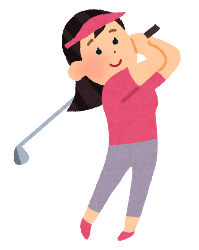 支部長 佐々木 隆厚生委員長 山本 浩二（公印省略）　　　 ≪社労士会台東支部ゴルフ大会≫  ご案内師走の候、会員の皆様におかれましてはますますご清祥のこととお慶び申し上げます。台東支部では、新たな出会いを求め、また会員間の親睦を深める目的で定期的にゴルフコンペを開催しています。今回は初めて祝日に開催します。たくさんのお申込みお待ちしています！！記　　開催日	令和２年３月２０日（祝日・金曜日）　　会場	武蔵の杜カントリークラブ http://mm-cc.co.jp/		〒350-0407 埼玉県入間郡越生町大字上谷1028 ☎ 049-292-6311集　合	９時００分　マスター室前厳守（スタート準備を整えて）
		９時１２分　IN・OUT同時スタート
		※８時４０分までにはゴルフ場チェックインを済ませて下さい。会　費	3,000円（パーティ飲食代とコンペ賞品、諸経費）
		※ ﾌﾟﾚｲ代金\20,280(\1300までの昼食,諸税込)、飲物代等は各自現地清算。交　通	（車）関越自動車道 鶴ヶ島ICから約25分、坂戸西スマートから約18分
		（電車）東武生越線　生越(おごせ)駅から無料送迎タクシー８分
			池袋－(急行43分乗車)－坂戸(乗換)－(22分乗車)－生越（片道\740）募集人員	５組２０名（先着順）参加できる方は、令和元年１２月２７日までにお申込みください。（お早めに！！）締切までに枠が埋まらない場合には、他支部会員のゲスト参加を募ります。台東支部ゴルフ大会に参加します。FAXの場合は切り取らずにお送りください。いただいた個人情報はコンペ関連連絡にのみ使用します。■申し込み・お問い合わせ：　厚生委員会ゴルフ部会長 金光仙子（かねみつのりこ）宛TEL 03-3831-3848　 FAX 03-3831-3847　　E-mail　golf_club@sr-taito.comお名前（フリガナ）該当を〇で囲んでください開　業　・　法人社員　・　勤務等HDCPまたは平均スコア
（組み合わせの参考にします）（HDCP・平均スコア）連絡用メールアドレス携帯電話番号